IEEE P802.11
Wireless LANsTGme (REVme) Telecon Tuesday July 13th, 2021 at 16-18:00 ETCalled to order 4:05pm ET by the TG Chair, Michael MONTEMURRO (Huawei).Reminder that this call is considered a part of the 2021 July IEEE 802 Electronic Plenary, which requires a registration fee.  The link to the registration page was given.Review Patent Policy and Copyright policy and Participation Policies.No issues were noted.Review Agenda 11-21/937r1:https://mentor.ieee.org/802.11/dcn/21/11-21-0937-01-000m-revme-agenda-july-2021-session.pptx Tuesday Jul 13, 4pm ETChair’s Welcome, Policy & patent reminderApprove agendaMinutes ApprovalEditor ReportComment Resolution11-21/730 – Edward AU – Editor 2 CIDs11-21/769 – Emily QI – Editor CIDs11-21/981 – Jerome HENRY (Cisco) – ANQP CIDs11-21/695 – Michael MONTEMURRO (Huawei) – 802.1DRecessNo objection to approving the Agenda. Editor Report 11-21/687r2 – Emily QI – (Intel)https://mentor.ieee.org/802.11/dcn/21/11-21-0687-02-000m-802-11revme-editor-s-report.pptxReference Documents available:Draft:  P802.11REVme D 0.1 (members’ area)Draft P802.11REVme_D0.1.pdfDraft P802.11REVme_D0.1 Redline Compared to D0.0.pdfD0.1 word docs and figures are also available (member’s area) for preparing submissions.REVme_D0.1.rtf.zipREVme-D0.1-Figure Source.zipCC35 Commentshttps://mentor.ieee.org/802.11/dcn/21/11-21-0684-04-000m-revme-wg-cc35-comments.xlsxAmendment Roll-in Plan802.11-2020 – Done, D0.0802.11ax-2021 – Done, D0.1 802.11ay-2021 – by September 2021802.11ba-2021 – by November 2021Expect to have 4 other amendments be rolled in if completed by end of 2022: TGaz, TGbb, TGbc, TGbdComment Status: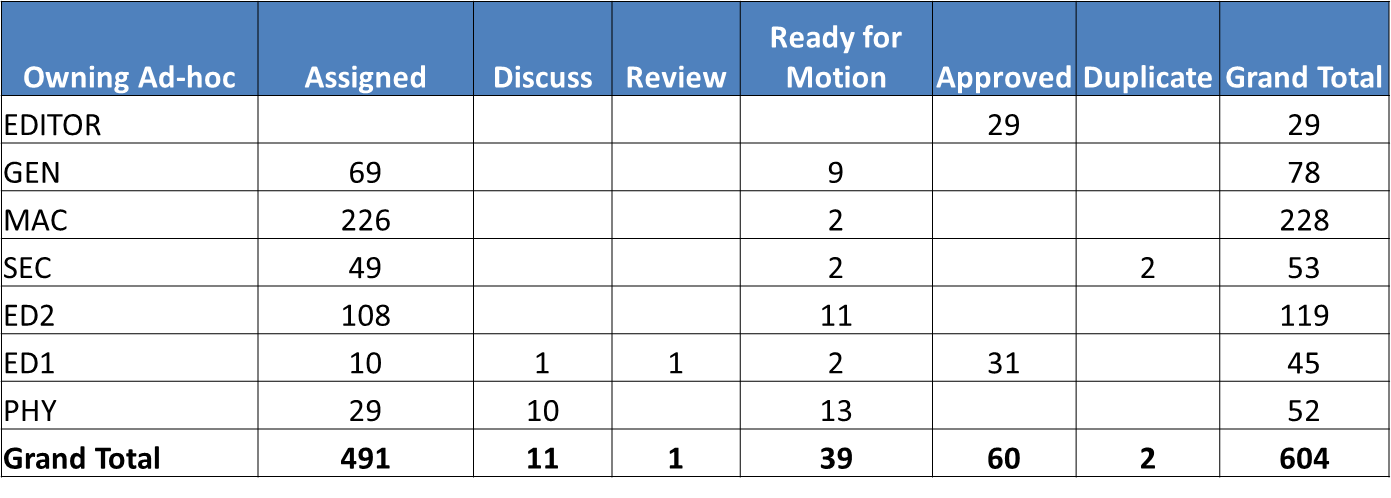  Comment assignments reviewed.Question for consideration of going to letter ballot sooner than later to get comments on TGax included in a Letter ballot.  Will consider on Thursday this week.Review doc 11-21/073r4 – Edward AU (Huawei)https://mentor.ieee.org/802.11/dcn/21/11-21-0730-04-000m-proposed-resolution-for-revme-cc35-comments.docxCID 476 (ED2)Review CommentProposed Resolution: AcceptNo objection – Mark Ready for MotionCID 478 (ED2)Review CommentProposed Resolution: Accept Note to the Editors at the following locations in D0.0:2535.3, 2535.33, 2535.35, 2540.2, 2540.18, 2540.20, 2543.36, 2543.44, 2623.31, 2625.3, 2625.12, 2625.48, 2625.52, 2626.22, 2626.26, 2654.19, 2654.26, 2765.18, 2765.23. No Objection – Mark Ready for MotionCID 254 (ED2)Review CommentProposed Resolution: AcceptNo Objection – Mark Ready for MotionCID 477 (ED2)Review CommentDiscuss possible global replacement from “peer entity” in “peer STA” in clause 6.STA is very broad, so changes to “peer entity” need to be reviewed on a case by case basis – there are 85 instances.There 1790 instances of “entity”, so not sure this change should be made.A definition of entity could be created as well as a possible resolution.Assign CID 477 to Mark RISON.A more detailed resolution will be required.CID 450 (ED2)Review CommentThere are 8 instances of “broadcast destination address” in D0.0 at the following locations: 2132.21, 2132.28, 2134.23, 2134.36, 2134.43, 2134.50, 2144.63, 2272.28.Discussion on if the distinction was due to the RA vs BSSID.Broadcast AID vs Broadcast Destination AID – another use of destination that may be needed to be review.Separate contribution on this topic – stay focused on the CID.We could add more text to be explicitly state that the RA is what is being pointed to.There may need to have this explicit “destination” to help in the Active scanning sections.Proposed Resolution: AcceptMore review is needed and look for possible resolution.Also find locations in D0.1 (11ax rolled in), and bring back with complete list, for additional review. Plan to bring back on a future telecon.Review doc 11-21-769r0 Emily QI (Intel)https://mentor.ieee.org/802.11/dcn/21/11-21-0769-04-000m-proposed-resolution-for-revme-cc35-editor1-ad-hoc-comments.docxCID 571 (ED1)Review CommentDraft Resolution: Revised.  Change all instances in D0.1 (except the instances on page 2567 &2568) of "Advertisement Server" to "advertisement server". Total instances are 41. On Page 2567 & 2568 of D0.1, change "Advertisement Server" to “"Advertisement server". 3 instances in figure 11-40, figure 11-41 and figure 11-42. Discuss on other instances that need to be added.Proposed Resolution: Revised.  Change all instances in D0.1 (except the instances on page 2567 &2568) of "Advertisement Server" to "advertisement server". Total instances are 41. On Page 2567 & 2568 of D0.1, change "Advertisement Server" to “"Advertisement server". 3 instances in figure 11-40, figure 11-41 and figure 11-42.Note that in this document the page numbers are for D0.1 of the draft.Proposed Resolution: Revised. Change all instances in D0.1 (except the instances on page 2567 &2568 &2569) of "Advertisement Server" to "advertisement server". Total instances are 41. On Page 2567 & 2568 $2569 of D0.1, change "Advertisement Server" to “"Advertisement server". 3 instances in figure 11-40, figure 11-41 figure 11-42, 11-43, and Figure11-44.  In those 4 figures, also change "Advertisement Server" to "advertisement server" in message flow boxesNo objection Mark ready for motion CID 339 (ED1)Review Comment Proposed Resolution: Accept; Note to Editor:Add a comma at 1085.54, 1085.65, 1086.16, 1086.21, 1086.22, 1086.23, 1086.35, 1086.36, 1086.37. Remove the comma at 1086.38.   No objection Mark ready for motionCID 557 (ED1) Review CommentReview the Style GuideDeletion of the offending sentence should be removed for the Quiet ElementOther Elements that may need similar changes applied: 9.4.2.13 Power Constraint element9.4.2.14 Power Capability element9.4.2.15 TPC Request element9.4.2.16 TPC Report element9.4.2.17 Supported Channels element9.4.2.18 Channel Switch Announcement element9.4.2.23 IBSS DFS element  These and Other potential places can be located in later reviews.Agree to direction, to agree with Editorial Style Guide.Proposed Resolution:  Revised: Change cited para (at 1084.18) to: “The use of Quiet elements is described in 11.8.3 (Quieting channels for testing).”. No objection – Mark Ready for MotionCID 475 (ED1)Review commentReview Editorial Style Guide.Proposed Resolution: REVISED  at 206.14, change "Common Advertisement Group" to "common advertisement group” at 206.28, change "CTR with CBC-MAC Protocol" to "CTR with CBC-MAC protocol".at 208.57, change "Galois/Counter Mode Protocol" to "Galois/Counter Mode protocol". Discussion on keeping Company ID upper case.There is concern with the various ways that capitalization is done for Galois/Counter Mode protocol.How about other occurrences of "Counter mode with cipher-block chaining message authentication code " with different upper/lower case?Agreed to just cover clause 3.4 and these, for nowProposed Resolution: CID 475 (ED1): Revised. at 206.14, change "Common Advertisement Group" to "common advertisement group". at 206.28, change "CTR with CBC-MAC Protocol" to "CTR with CBC-MAC protocol".at 208.56, change "Galois/counter mode” to "Galois/Counter Mode”at 208.57, change "Galois/Counter Mode Protocol" to "Galois/Counter Mode protocol".No Objection – Mark Ready for MotionReview doc 11-21/981r2 – Jerome HENRY (Cisco) https://mentor.ieee.org/802.11/dcn/21/11-21-0981-02-000m-anqp-augmentation-for-federations.pptxAbstract: This submission proposes two new elements for ANQP that would be of use for WFA and WBA use cases.CID 93 and 94 (MAC)Review Submission Identify the potential to reuse existing tables and just add specific items that were not known in the past.Question on if you could not use SMS would this cause problems with verification. The Validation Methods give order of what is allowed to be used for a particular exchange.Discussion of how the age should be described and used.The name of the fields and subfields and the names in the text need to be checked for consistency.Note that Name of Fields they need to be capitalized for each word.Other Editorial issues were noted and expect to be fixed prior to acceptance.Suggestion to have a word doc with specific editing instructions and the clean-up of the Text will be done.CIDs 93 and 94 (MAC): AdHoc notes: MAC: 2021-07-13 21:34:26Z - Generally agreed, some updates suggested.  Will bring back in final form.CID 95 (MAC)Review commentReview proposed changesReview the field names and proposal was to include unique field names and be unambiguous in the naming.Add to AdHocNotes: CID 95 (MAC): MAC: 2021-07-13 21:38:01Z - Generally agreed.  Fix details on Settlement Indicator, and SLA Details.  Also, need unique subfield names.  Will bring back in final form.Review doc 11-21/695r6 – Michael MONTEMURRO  (Huawei)https://mentor.ieee.org/802.11/dcn/21/11-21-0695-06-000m-revme-cc35-802-1d-comments.xlsxCID 70 – 77 Discussion on if these CIDs were ready for trivial fix and ready for acceptance. Note that CID 77 Changes 802.1D to 802.1AC. Proposed Resolution will be AcceptCID 72/73/74/75/76/77 (GEN) were pulled from Motion on June 14th (see GEN June Motion Excepts comment group).CID 70/71 (MAC) (see MAC 802.1D/Q comment group) CID 80 – pulled from motion before. Ok to leave marked Ready for Motion (see GEN June Motion Excepts tab)CID 62 (MAC)Review CommentProposed Resolution: AcceptNo Objection – Mark Ready for MotionCID 63 (MAC) Review Comment Proposed Resolution: Revised At 1122.55, delete "When matching an IEEE 802.1D-2004 frame header, this subfield is ignored." No Objection – Mark Ready for MotionCID 64 (MAC) Review Comment Proposed Resolution: Accept No Objection – Mark Ready for MotionCID 65 (MAC) Review Comment Proposed Resolution: Revised. At 1122.58, delete "When matching an IEEE 802.1D-2004 frame header, this subfield is ignored." No Objection – Mark Ready for MotionCID 66 and 67 (MAC) Review Comment Use the 802.11 UP for mapping changes. See page 1693 line 29 for context. Proposed Resolution: Revised. Change "UP (Same as IEEE 802.1D user priority)" to "UP" No Objection – Mark Ready for Motion Discussion on the changes we are making.  How is 802.1Q map to the old values in 802.1D and as the later is withdrawn, we need to be consistent with 802.1AC.  This describes how these values relate. We need to make some more changes in 802.1AC, but not necessary in 802.11. The use of UP is usable for 802.11.Recess at 6pmTGme (REVme) Telecon Wednesday July 14th, 2021 at 16-18:00 ETCalled to order 4:02pm ET by the TG Chair, Michael MONTEMURRO (Huawei).Reminder that this call is considered a part of the 2021 July IEEE 802 Electronic Plenary, which requires a registration fee.  The link to the registration page was given.Reminder for Attendance given.Review Patent Policy and Copyright policy and Participation Policies.No issues were noted.Review Agenda – 11-21/937r2:https://mentor.ieee.org/802.11/dcn/21/11-21-0937-02-000m-revme-agenda-july-2021-session.pptxWednesday Jul 14, 4pm ETComment Resolution (Security CIDs)11-18/691 – Dan HARKINS – JTC1 Comment on 4-way11-21/809 – Nehru BHANDARU (Broadcom)11-21/970 – Po-Kai HUANG (Intel)11-21/762 – Michael MONTEMURRO (Huawei)– security CIDs11-21/772 – Michael MONTEMURRO (Huawei)RecessAdd doc 11-21/816r1 – On A-MSDU addressing - Mark RISONNo other agenda changes – approved without objection.Review doc 11-21/1039r2 – China National Body CIBs - Dan HARKINS  https://mentor.ieee.org/802.11/dcn/21/11-21-1039-02-000m-resolution-of-cnb-fdis-comments.docxReview SubmissionCN2 - 	Review CommentDiscussion of history of comment.Implementation Flaws as opposed to Standard Flaws.Proposed Resolution: Reject. The proposed change would not address any problem. The issues in the paper have been studied and determined to be implementation issues and not design flaws in the standard. There is a parallel effort in TGme to provide implementation guidance concerning fragmenting A-MSDUs, not forwarding EAPoL frames, not combining encrypted and unencrypted fragments or fragments encrypted with different keys, requiring consecutive packet numbers, etc. This effort will ensure that the fragmentation issues associated with implementations discussed in the referenced paper are completely addressed. No objection – Mark ready for motionCN8 – Review CommentThis is a repeat comment that we acknowledged and said we would fix, but we apparently did not make a change.Draft Resolution: Revised, this issue is acknowledged and will be addressed by the IEEE 802.11 Working Group through the normal maintenance process in IEEE 802.11. It is noted that there are no security issues associated with this problem. We should provide a different resolution with more specificityThe Resolution can be edited with more details for the change.A possible contribution to be considered 11-21/1128  : https://mentor.ieee.org/802.11/dcn/21/11-21-1128-000m-on-frattacks-and-related-matters.docxWe should acknowledge that we are actively working on this issue during the TGme process.Note that the CNB has acknowledged that CN8 is not a security issue.Proposed Resolution: Revised, this issue has been accepted as a work item of the TGme maintenance group and is being addressed by the IEEE 802.11 Working Group through the normal maintenance process in IEEE 802.11.  It is agreed that there are no security concerns associated with this issue. Discussion on the potential issue and what needs to be addressed. No objection – Mark ready for motion This will be sent to JTC1 for further processing and response as appropriate.Review doc 11-21/809 – Nehru BHANDARU (Broadcom)https://mentor.ieee.org/802.11/dcn/21/11-21-0809-04-000m-cc35-crs-a.docx  CIDs 163, 215, 199, 360, 171, 37, 486, 217, 357, 384.  (All are SEC)CID 163 (SEC)Review commentReview proposed changesQuestion on if TKIP Is deprecated, it should not have a change.The re-ordering function was never supported by the standard for TKIP.The group can make a change, but not normally changed deprecated clauses.The deletion is not really a fix but is removing something that was left over from a previous change.TKIP in practice is supported by new devices for backward compatibility.  Maybe close to being able to remove WEP.WEP is obsolete. The WEP algorithm is unsuitable for the purposes of this standard.The use of TKIP is deprecated. The TKIP algorithm is unsuitable for the purposes of this standard. This is just deleting some text, so would be a good update to make. Proposed Resolution: Revised; Agree with the commentor. TKIP does not support MPDU aggregation.TGm editor: Please make changes as described in 11-21/0809r4: https://mentor.ieee.org/802.11/dcn/21/11-21-0809-04-000m-cc35-crs-a.docx  No objection – Mark Ready for Motion CID 215 (SEC)Review CommentAlready marked ready for motion (see Security Motion B in Security AdHoc file).CID 199 (SEC)Review CommentDiscussion on Table 12-6t entry changes. “May exchange data with the STA over the direct link”Similar to CID 587 which was for IBSS that is similar.Other tables were also reconstructed in regard to other CIDs in 12-5.Change “should” to “shall” in row 5.Any use of “Peer STA” should be “TDLS peer STA” in this table.Add TDLS direct link in all cases as well.More work is needed – work with Mark RISON and Jouni using the reflector for more discussion.Review Doc 11-21/970r3 Po-Kai Huang (Intel)https://mentor.ieee.org/802.11/dcn/21/11-21-0970-03-000m-akm-for-sha-384.docxAbstract: This document proposes two new AKMs to allow mixed key length for individual addressed data and group addressed data and enable SHA-384  under “for FT authentication negotiated over IEEE Std 802.1X” and “Authentication negotiated over IEEE Std 802.1X” scenarios without the need to comply with CNSA suite requirement like AKM 12 and AKM 13. Review submission.Rational for adding new AKM given.Bug fixes for AKM 19 and AKM 20 are proposed as well in this submission.Review the changes proposed.Discussion on the table changes.Discussion on the limitation that may be backward, it lists AKM-1 and AKM-2 limiting to GCMP-256 and CCMP-256, but maybe it would be better to say use AKM-1/AKM-2 in other than GCMP-256 and CCMP-256.  More discussion may be needed.A request to those that may have implemented AKM-19 and AKM-20 to ensure we don’t orphan them with this fix.If comment from Mike MONTEMURRO is not needed, he would be ok to have it removed in future revision.Discussion on the new AKM and AKM-13 differences.A Note at the bottom of the table to help point out the differences may be helpful.Editorial changes for some spurious spaces, upper case Length and on page 7 delete the i.e. phrase should be possibly removed.How AKM-19 and AKM-20 are used in the 1st table may be reasonable for the direction to make the 2nd table values as noted in the submission.Agree that we need more discussion, but they do need to be added in the 2nd table.Note that AKM-19 and AKM-20 were added during TGmd.Suggest having a separate submission for the new and for the bug fixes.These AKM additions are to allow for a better migration rather than a hard cutover like AKM-13.The new AKMs seem to have support.The old AKMs seem to have logically good values being suggested.Support for removing the constraint that is being proposed to be removed.ACTION ITEM #2: send to reflector for review and gather input on the proposed AKM changes.Review doc 11-21/816r1 – On A-MSDU addressing - Mark RISON https://mentor.ieee.org/802.11/dcn/21/11-21-0816-01-000m-on-a-msdu-addressing.docxAbstract: This submission discusses the addresses present in the context of A-MSDUs, and constraints thereon.Review submission.Request for feedback on submission.Need more discussion. Will post to the reflectors (TGM and WG) for more discussion.Use of Mesh BSS = 11s?  The documents we did not get to today will be rescheduled for later.Questions to be posted to the TGm reflector for more comment.11-21/762 – MONTEMURRO – security CIDs11-21/772 – MONTEMURRO Recess 6:00pm ET.TGme (REVme) Telecon Thursday July 15th, 2021 at 16-18:00 ETCalled to order 4:01pm ET by the TG Chair, Michael MONTEMURRO (Huawei).Reminder that this call is considered a part of the 2021 July IEEE 802 Electronic Plenary, which requires a registration fee.  The link to the registration page was given.Reminder for Attendance given.Review Patent Policy and Copyright policy and Participation Policies.No issues were noted.Review Agenda – 11-21/937r3:https://mentor.ieee.org/802.11/dcn/21/11-21-0937-03-000m-revme-agenda-july-2021-session.pptx Proposed Agenda:Thursday Jul 15, 4pm ETMotions Minutes: See slide 6 11-21/937r3Comment Resolutions: See 11-21/758r5: https://mentor.ieee.org/802.11/dcn/21/11-21-0758-05-000m-revme-motions.pptx Issues11-20/177 – Mark HAMILTON (ARC) – ESSComment Resolution11-21/1012r1 – Joseph SEOK – FTM editorials11-21/0823 – Youhan KIM – PHY CIDsGEN Ad Hoc – Jon ROSDAHL – GEN CIDsTimelineTeleconferencesPlan for JulyAoBAdjourn.Motions –Administrative Motions: 11-21/937r3 slide 6:https://mentor.ieee.org/802.11/dcn/21/11-21-0937-03-000m-revme-agenda-july-2021-session.pptx REVme minutes approval:Move to Approve the minutes for 2021 May 802.11 Electronic Interim - May 11-13: 11-21/840r0: https://mentor.ieee.org/802.11/dcn/21/11-21-0840-00-000m-telecon-minutes-for-revme-may-11-13-2021.docx  REVme Telecon May 24: 11-21-887r1: https://mentor.ieee.org/802.11/dcn/21/11-21-0887-01-000m-telecon-minutes-for-revme-may-24.docx REVme Telecon for June (June 7-14-21) : 11-21/888r1: https://mentor.ieee.org/802.11/dcn/21/11-21-0888-01-000m-telecon-minutes-for-revme-june-telecons.docx Moved: Jon Rosdahl2nd: Mark HamiltonResults to approve Minutes:  – Unanimous – Motion passes.Compendium of Technical motions: 11-21-078r5https://mentor.ieee.org/802.11/dcn/21/11-21-0758-05-000m-revme-motions.pptx Motion #6 –EDITOR 1 and EDITOR 2 CIDs (2021-07-15)Move to Approve the comment resolutions in the “Motion-EDITOR1-C” tab (2 CIDs) in https://mentor.ieee.org/802.11/dcn/21/11-21-0738-04-000m-revme-wg-cc35-editor1-ad-hoc-comments.xlsx,“Motion ED2-A” tab (11 CIDs) in https://mentor.ieee.org/802.11/dcn/21/11-21-0689-02-000m-revme-editor2-ad-hoc-comments.xlsx,and incorporate the text changes into the TGme draft. Moved: Emily QISeconded: Edward AUResult of Motion #6: Unanimous Consent – Motion Passes.Motion #7 – GEN, MAC, PHY, SEC CIDs (2021-07-15)Move to Approve the comment resolutions in the “GEN June Motion Excepts” tab (7 CIDs) in 11-21/699r7 https://mentor.ieee.org/802.11/dcn/21/11-21-0699-07-000m-gen-adhoc-revme-cc35-comments.xls,“Motion MAC-AB” tab (4 CIDs) in 11-21/793r3 https://mentor.ieee.org/802.11/dcn/21/11-21-0793-03-000m-revme-mac-comments.xls,“PHY Motion A” tab (13 CIDs) in 11-21/727r2 https://mentor.ieee.org/802.11/dcn/21/11-21-0727-02-000m-revme-phy-comments.xls,“Security Motion B” tab (2 CIDs) in 11-21/690r4 https://mentor.ieee.org/802.11/dcn/21/11-21-0690-04-000m-revme-cc35-sec-comments.xlsx,and incorporate the text changes into the TGme draft.Moved: Mark HAMILTON2nd: Jon ROSDAHLDiscussion: 11-21-727r2 has a correction for CID 19 that the cited document (11-21/0965) needed to be R2. In looking at the Mentor time stamp now, it seemsBrian HART presented r0 on 6/14.  R0 had options A and B.During the 6/14 telecon, the TG decided to go w/ option B.  Brian uploaded R1 with ‘note to commenter’ that we are going w/ option B.  But the ‘instruction to editor’ pointed to ‘implement the proposed text update’ which just had “TBD”Mark RISON put the Resolution in DB (11-21/727) as : “Incorporate the changes in https://mentor.ieee.org/802.11/dcn/21/11-21-0965-01-000m-cc35-phy-cids-19-18-14-15-527.docx, for CID 19.", which again points to TBDDidn’t check when Mark RISON uploaded 21/727Brian HART probably realized this later, and uploaded r2 on 7/12.  So, the ‘correct’ procedure seems to be to re-ask the group to re-resolve the CID using 11-21/965r2.https://mentor.ieee.org/802.11/dcn/21/11-21-0965-02-000m-cc35-phy-cids-19-18-14-15-527.docxDiscussion: CID 215 has a minor editorial error with a capitalization change required.phrase ‘Nonce field’ (in Figure 12-21 caption) with ‘CCM Nonce field’ -> phrase ‘Nonce field’ (in Figure 12-21 caption) with ‘CCM nonce’Results for Motion #7: Unanimous Consent (54 on the call) Motion Passes.Review doc 11-20/177r9 – ARC liaison – Mark HAMILTON (Ruckus/CommScope)https://mentor.ieee.org/802.11/dcn/20/11-20-0177-09-0arc-liaison-to-revmd-on-ess.docxReview history of the documentReview submission.Modify text in 4.3.5.1 (the “Overview” subclause of the “DS concepts” subclause):Discussion on authentication process.Need to review page 3 for a potential DOS attack.Modify text in 4.3.5.2 (“Extended service set (ESS): the large coverage network”):“All BSSs in an ESS have the Same SSID” -- This is a requirement for proper operation.The key concept is that the ESS appears to be a single IEEE Std 802™ access domain to the LLC sublayerReplace the definition of “homogeneous extended service set (ESS)” (in clause 3):“homogeneous extended service set (ESS): old definition to be removed.A new definition - “HeSS: A collection of basic service sets (BSSs) that provide access to a set of higher-layer services using a given set of authentication credentialsupdate the abbreviation for HESSID – Now HeSS identifierHeSS is just a word, it is not a normal acronym.	Updates to many paragraphs changing HESSID to HeSS and the requirement changes.Note on Page 7 there is an “in a HeSS” that should be “in an HeSS” Annex A Bibliography updated for Wi-Fi Alliance reference.Future Work: Subclause 4.3.20 is “Subscription service provider network (SSPN) interface”.Subclause 4.5.9 is “Interworking with external networks”.Suggest adding clarifications on ANQP usage (behavior across all APs in an HeSS should be the same (for some ANQP, but not all), etc.)? General clean-up of GLK operation’s use of [Re][Dis]Association: Questions on page 5 - Editor will move definition to the proper location.Editor Nit – page 4 has the “i” in “in” not underlined.Discussion on “associates with AP” vs “associates to AP”Preference to have “associates with AP”Same issue with “re-Associate”Request to solicit comments from the TGm reflector and a motion will be prepared for the next motion time presumably in August.Review doc 11-21/1012r1 – FTM editorials - Joseph Seok (Self)https://mentor.ieee.org/802.11/dcn/21/11-21-1012-02-000m-fixes-to-timing-measurement.docxAbstract: This contribution proposes editorial fixes to certain timing measurement figures that have used the wrong field name. Review submission.Identifies the correct field names that should be used.Visio Files are attached to the submission. Thanks, given to the author for a having a complete package which includes the figures.A Motion will be prepared to consider later.Review doc 11-21/0823 – PHY CIDs - Youhan Kim (Qualcomm)https://mentor.ieee.org/802.11/dcn/21/11-21-0823-01-000m-cc35-phy-comments.docx  CID 597 (PHY)Review commentReview DiscussionProposed Resolution: Rejected. REVme D0.0 P3150L31 says“Each field … is defined as the summation of one or more subfields, where each subfield is defined to be an inverse discrete Fourier transform …”.Hence, Equation (21-13) is describing a single OFDM symbol, and thus the windowing function is applied per OFDM symbol.  Therefore, the current text at REVme D0.0 P3151L28-36 is correct.No objection – Mark Ready for Motion  CID 143 (PHY) Review comment Review Discussion Proposed Resolution: Revised.Note to Commenter:Following the convention in Figure 15-9, “SET RXPHY FIELDS” is changed to “RX PHY FIELDS”.Instruction to Editor:Implement the proposed text updates for CID 143 in 11-21 https://mentor.ieee.org/802.11/dcn/21/11-21-0823-01-000m-cc35-phy-comments.docxNo objection – Mark Ready for Motion GEN CIDs from the database marked “Review”, Jon ROSDAHL (Qualcomm):(Thanks to Mark HAMILTON for the minutes from here to end of meeting).CID 105 (GEN), 235 (GEN): These affect the same clause in the Draft.   Still asking for comment on the reflector. Will bring back after reflector comments are complete.CID 142 (GEN): Reviewed comment. Proposed resolution: REVISED (GEN: 2021-07-15 21:07:04Z) Change Page 360L3 "Indicates the BSS max idle period parameters of the AP or PCP. This parameter is present if dot11WirelessManagementImplemented is true and is not present otherwise."To "Indicates the BSS max idle period parameters of the AP or PCP. This parameter is present if dot11WirelessManagementImplemented or dot11S1GOptionImplemented is true and is not present otherwise." Is the only location where this is necessary?  This resolution only covers what this CID called out. No objection.  Ready for motion.CID 139 (GEN): Proposed Resolution: ACCEPTED (GEN: 2021-07-15 21:10:27Z) No objection.  Ready for motion.CID 140 (GEN): Proposed to accept. But this is passing a variable that under MIB control.  Why do both (have a MIB attribute and a primitive parameter)?   Should we be clearer that the optionality is based on having the value zero? Assign to Mark RISON for further work.CID 153 (GEN): Reviewed draft in the cited locations. Correct location is P451.12 (not P450.12). Upon review, there is a Vendor Specific Public Action frame with a similar name, and there are the regular version and a protected dual version.  So, the row in Table 9-404 should not be deleted. That means the other changes to the name need to double-checked to see if they are correctly referencing the frame category 126, or should be the protected version of the Vendor Specific Public Action frame. Perhaps we should spell out both options, instead of using the parenthetical structure, which can confuse all these frame types. So, at 450.38, change “(Protected) Vendor Specific frames” to “Vendor Specific frames and Vendor Specific Protected frames” At 451.12, replace "Protected Vendor Specific frame" with "Vendor Specific Protected frame". At 452.10, replace "Protected Vendor Specific frame" with "Vendor Specific Protected frame". Make no change to Table 9-404.No objections to the above.Proposed Resolution: REVISED (GEN: 2021-07-15 21:39:02Z) At P450.38 change:“This set of primitives supports the signalling of (Protected) Vendor Specific frames among peer SMEs”.to “This set of primitives supports the signalling of Vendor Specific frames and Vendor Specific Protected frames among peer SMEs.”at p451.12 and P452.10:  Replace "Protected Vendor Specific frame" with "Vendor Specific Protected frame".Ready for motion.  Put it in tab by itself. – Comment Group = “GEN July Motion CID 153”Timeline discussion:Chair believes it would be valuable to get comments on the 11ax and 11ay roll-in sooner, and not wait for the 11ba roll-in.  So, propose doing a first LB in September, with 11ax and 11ay rolled in, then continue with the schedule and roll-in of 11ba in November.What happens to the comments on the current CC that are not resolved?  We would notify the reflector of this plan, and those comments can be re-submitted on the first LB.How many comments are left?  About 100 comments have been approved, so about 500 are left.There isn’t enough time between LBs (11ax and 11ay, and then 11ba) to handle all the comments we’ll get on 11ax.  Also, we have a stable draft (roll-ins all done) around May/Jul 2023, but not publishing until Sep 2024, and that is too long a window to be holding off any other amendments.Think it is a better starting spot to get all of 11ax, 11ay and 11ba rolled in, and then do a first LB in Nov 2021.  That also gives us more time to resolve as many CC comments as we can.Also prefer to do first LB in Nov: doing the LB while CC comments are still open is just creating work for commenters to update their locations, etc.  We can use the time for off-line review of the drafts from roll-ins, also.Could move Jan ’23 to Nov ’22 (D3.0 recirc), and D7.0 unchanged recirc could be in May ’24, to hit a June ’24 RevCom.Consensus is to make no change, now.  No objection.Will revisit, as things move forward.Teleconferences:Have one scheduled for July 26, already.Schedule additional ones for Aug 9, 16, 23, 30 – Monday 10am ET, 2hrs; and also schedule now for one right after the Interim: Sep 27 – Monday 10am ET, 2hrs.  Request for Aug 23rd for motions.For the September Interim, keep the same slots we had this time, Also add Sep 20 (2nd Monday of the interim) 4-6pm ET.  Aug 30 is a public holiday in UK.  No objection to keeping the call, anyway.No objection that schedule.No AOB.Adjourn at 6pm ETNext meeting July 26.References:July 13thhttps://mentor.ieee.org/802.11/dcn/21/11-21-0937-01-000m-revme-agenda-july-2021-session.pptx https://mentor.ieee.org/802.11/dcn/21/11-21-0687-02-000m-802-11revme-editor-s-report.pptxhttps://mentor.ieee.org/802.11/dcn/21/11-21-0730-04-000m-proposed-resolution-for-revme-cc35-comments.docxhttps://mentor.ieee.org/802.11/dcn/21/11-21-0769-04-000m-proposed-resolution-for-revme-cc35-editor1-ad-hoc-comments.docxhttps://mentor.ieee.org/802.11/dcn/21/11-21-0981-02-000m-anqp-augmentation-for-federations.pptxhttps://mentor.ieee.org/802.11/dcn/21/11-21-0695-06-000m-revme-cc35-802-1d-comments.xlsxJuly 14thhttps://mentor.ieee.org/802.11/dcn/21/11-21-0937-02-000m-revme-agenda-july-2021-session.pptxhttps://mentor.ieee.org/802.11/dcn/21/11-21-1039-02-000m-resolution-of-cnb-fdis-comments.docxhttps://mentor.ieee.org/802.11/dcn/21/11-21-1128-000m-on-frattacks-and-related-matters.docxhttps://mentor.ieee.org/802.11/dcn/21/11-21-0809-04-000m-cc35-crs-a.docxhttps://mentor.ieee.org/802.11/dcn/21/11-21-0970-03-000m-akm-for-sha-384.docxhttps://mentor.ieee.org/802.11/dcn/21/11-21-0816-01-000m-on-a-msdu-addressing.docxJuly 15thhttps://mentor.ieee.org/802.11/dcn/21/11-21-0937-03-000m-revme-agenda-july-2021-session.pptxhttps://mentor.ieee.org/802.11/dcn/21/11-21-0758-05-000m-revme-motions.pptxhttps://mentor.ieee.org/802.11/dcn/21/11-21-0840-00-000m-telecon-minutes-for-revme-may-11-13-2021.docxhttps://mentor.ieee.org/802.11/dcn/21/11-21-0887-01-000m-telecon-minutes-for-revme-may-24.docxhttps://mentor.ieee.org/802.11/dcn/21/11-21-0888-01-000m-telecon-minutes-for-revme-june-telecons.docxhttps://mentor.ieee.org/802.11/dcn/21/11-21-0758-05-000m-revme-motions.pptxhttps://mentor.ieee.org/802.11/dcn/21/11-21-0738-04-000m-revme-wg-cc35-editor1-ad-hoc-comments.xlsxhttps://mentor.ieee.org/802.11/dcn/21/11-21-0689-02-000m-revme-editor2-ad-hoc-comments.xlsxhttps://mentor.ieee.org/802.11/dcn/21/11-21-0699-07-000m-gen-adhoc-revme-cc35-comments.xlshttps://mentor.ieee.org/802.11/dcn/21/11-21-0793-03-000m-revme-mac-comments.xlshttps://mentor.ieee.org/802.11/dcn/21/11-21-0727-02-000m-revme-phy-comments.xlshttps://mentor.ieee.org/802.11/dcn/21/11-21-0690-04-000m-revme-cc35-sec-comments.xlsxhttps://mentor.ieee.org/802.11/dcn/21/11-21-0965-01-000m-cc35-phy-cids-19-18-14-15-527.docxhttps://mentor.ieee.org/802.11/dcn/21/11-21-0965-02-000m-cc35-phy-cids-19-18-14-15-527.docxhttps://mentor.ieee.org/802.11/dcn/20/11-20-0177-09-0arc-liaison-to-revmd-on-ess.docxhttps://mentor.ieee.org/802.11/dcn/21/11-21-1012-02-000m-fixes-to-timing-measurement.docxhttps://mentor.ieee.org/802.11/dcn/21/11-21-0823-01-000m-cc35-phy-comments.docxTelecon Minutes for REVme - July Electronic PlenaryTelecon Minutes for REVme - July Electronic PlenaryTelecon Minutes for REVme - July Electronic PlenaryTelecon Minutes for REVme - July Electronic PlenaryTelecon Minutes for REVme - July Electronic PlenaryDate:  2021-07-15Date:  2021-07-15Date:  2021-07-15Date:  2021-07-15Date:  2021-07-15Author(s):Author(s):Author(s):Author(s):Author(s):NameAffiliationAddressPhoneemailJon RosdahlQualcomm Technologies, Inc.10871 N 5750 WHighland, UT 84003+1-801-492-4023Jrosdahl @ ieee.org